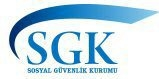 T.C.SOSYAL GÜVENLİK KURUMU(………………….. İl Müdürlüğü/Sosyal Güvenlik Merkezi)T.C.SOSYAL GÜVENLİK KURUMU(………………….. İl Müdürlüğü/Sosyal Güvenlik Merkezi)T.C.SOSYAL GÜVENLİK KURUMU(………………….. İl Müdürlüğü/Sosyal Güvenlik Merkezi)T.C.SOSYAL GÜVENLİK KURUMU(………………….. İl Müdürlüğü/Sosyal Güvenlik Merkezi)EK-2Değerli sigortalımız / hak sahibimiz. Bu belgeyi, açıklamaları okuyarak doldurmanız önem arz etmektedir.Değerli sigortalımız / hak sahibimiz. Bu belgeyi, açıklamaları okuyarak doldurmanız önem arz etmektedir.Değerli sigortalımız / hak sahibimiz. Bu belgeyi, açıklamaları okuyarak doldurmanız önem arz etmektedir.Değerli sigortalımız / hak sahibimiz. Bu belgeyi, açıklamaları okuyarak doldurmanız önem arz etmektedir.Değerli sigortalımız / hak sahibimiz. Bu belgeyi, açıklamaları okuyarak doldurmanız önem arz etmektedir.Değerli sigortalımız / hak sahibimiz. Bu belgeyi, açıklamaları okuyarak doldurmanız önem arz etmektedir.GELİR / AYLIK / ÖDENEK TALEP BELGESİ GELİR / AYLIK / ÖDENEK TALEP BELGESİ GELİR / AYLIK / ÖDENEK TALEP BELGESİ GELİR / AYLIK / ÖDENEK TALEP BELGESİ GELİR / AYLIK / ÖDENEK TALEP BELGESİ GELİR / AYLIK / ÖDENEK TALEP BELGESİ SİGORTALIHAK SAHİBİHAK SAHİBİ1- TC KİMLİK NUMARASI1- TC KİMLİK NUMARASI1- TC KİMLİK NUMARASI2- ADI VE SOYADI2- ADI VE SOYADI2- ADI VE SOYADI3- SİCİL / TAHSİS NUMARASI3- SİCİL / TAHSİS NUMARASISSK3- SİCİL / TAHSİS NUMARASI3- SİCİL / TAHSİS NUMARASIBAĞ-KUR  3- SİCİL / TAHSİS NUMARASI3- SİCİL / TAHSİS NUMARASIEMEKLİ SANDIĞI4- GELİR / AYLIK TALEP TÜRÜ4- GELİR / AYLIK TALEP TÜRÜ4- GELİR / AYLIK TALEP TÜRÜ  YAŞLILIK AYLIĞI  ÖLÜM GELİRİ   ÖLÜM GELİRİ 4- GELİR / AYLIK TALEP TÜRÜ4- GELİR / AYLIK TALEP TÜRÜ4- GELİR / AYLIK TALEP TÜRÜ  MALULLÜK AYLIĞI  ÖLÜM AYLIĞI   ÖLÜM AYLIĞI 4- GELİR / AYLIK TALEP TÜRÜ4- GELİR / AYLIK TALEP TÜRÜ4- GELİR / AYLIK TALEP TÜRÜ  VAZİFE MALULLÜĞÜ AYLIĞI  VAZİFE MALULLÜĞÜ AYLIĞI  VAZİFE MALULLÜĞÜ AYLIĞI4- GELİR / AYLIK TALEP TÜRÜ4- GELİR / AYLIK TALEP TÜRÜ4- GELİR / AYLIK TALEP TÜRÜ  SÜREKLİ İŞ GÖREMEZLİK GELİRİ 5- ÖDENEK TALEP TÜRÜ5- ÖDENEK TALEP TÜRÜ5- ÖDENEK TALEP TÜRÜ  TOPTAN ÖDEME  CENAZE ÖDENEĞİ  CENAZE ÖDENEĞİ5- ÖDENEK TALEP TÜRÜ5- ÖDENEK TALEP TÜRÜ5- ÖDENEK TALEP TÜRÜ  TOPTAN ÖDEME  EVLENME ÖDENEĞİ  EVLENME ÖDENEĞİ5- ÖDENEK TALEP TÜRÜ5- ÖDENEK TALEP TÜRÜ5- ÖDENEK TALEP TÜRÜ  TOPTAN ÖDEME  TOPTAN ÖDEME  TOPTAN ÖDEME6- ÖLÜM VEYA MALULİYETTE ÜÇÜNCÜ KİŞİLERİN KASTI VAR MI?6- ÖLÜM VEYA MALULİYETTE ÜÇÜNCÜ KİŞİLERİN KASTI VAR MI?6- ÖLÜM VEYA MALULİYETTE ÜÇÜNCÜ KİŞİLERİN KASTI VAR MI?  EVET6- ÖLÜM VEYA MALULİYETTE ÜÇÜNCÜ KİŞİLERİN KASTI VAR MI?6- ÖLÜM VEYA MALULİYETTE ÜÇÜNCÜ KİŞİLERİN KASTI VAR MI?6- ÖLÜM VEYA MALULİYETTE ÜÇÜNCÜ KİŞİLERİN KASTI VAR MI?  HAYIR7- YABANCI ÜLKELERDE GEÇEN HİZMETLERÜLKE ADI ÜLKE ADI 7- YABANCI ÜLKELERDE GEÇEN HİZMETLERHİZMET SÜRESİHİZMET SÜRESİ7- YABANCI ÜLKELERDE GEÇEN HİZMETLERAYLIK, KURUM ARACILIĞI İLE Mİ ÖDENİYOR?  AYLIK, KURUM ARACILIĞI İLE Mİ ÖDENİYOR?    EVET  EVET  EVET7- YABANCI ÜLKELERDE GEÇEN HİZMETLERAYLIK, KURUM ARACILIĞI İLE Mİ ÖDENİYOR?  AYLIK, KURUM ARACILIĞI İLE Mİ ÖDENİYOR?    HAYIR  HAYIR  HAYIR7- YABANCI ÜLKELERDE GEÇEN HİZMETLERTAHSİS NUMARASITAHSİS NUMARASI8- BANKA / PTT TERCİHİ1- Akbank 	1- Akbank 	7- Halkbank	 13- Türkiye Finans A.Ş.	13- Türkiye Finans A.Ş.	8- BANKA / PTT TERCİHİ2- Burgan Bank	2- Burgan Bank	8- ING Bank	14- Vakıfbank 		14- Vakıfbank 		8- BANKA / PTT TERCİHİ3- Denizbank	3- Denizbank	9- İş Bankası 	15- Yapı Kredi Bankası	15- Yapı Kredi Bankası	8- BANKA / PTT TERCİHİ4- Fibabanka	4- Fibabanka	10- PTT 		16- Ziraat Bankası 	16- Ziraat Bankası 	8- BANKA / PTT TERCİHİ5- QNB Finansbank	5- QNB Finansbank	11- Şekerbank	17- Diğer  		……………………………………17- Diğer  		……………………………………8- BANKA / PTT TERCİHİ6- Garanti Bankası	6- Garanti Bankası	12- Türkiye Ekonomi Bankası (TEB)  17- Diğer  		……………………………………17- Diğer  		……………………………………Yukarıdaki beyanların doğruluğunu, beyanlarımda herhangi bir değişiklik olması halinde durumu derhal yazılı olarak Kuruma bildireceğimi, gerçeğe aykırı beyanda bulunmam veya gelir aylık bağlandıktan sonra durumumda bunların kesilmesini veya düzeltilmesini gerektiren değişikleri derhal Kuruma bildirmediğim taktirde tarafıma yersiz olarak yapılacak her türlü ödemeyi istenildiğinde yasal faizi ile birlikte geri ödeyeceğimi, ayrıca hakkımda Türk Ceza Kanununun ve 5510 sayılı Kanunun ilgili maddeleri gereğince işlem yapılacağını beyan ve taahhüt ederim.Gereğini arz ederim. …/…/…Yukarıdaki beyanların doğruluğunu, beyanlarımda herhangi bir değişiklik olması halinde durumu derhal yazılı olarak Kuruma bildireceğimi, gerçeğe aykırı beyanda bulunmam veya gelir aylık bağlandıktan sonra durumumda bunların kesilmesini veya düzeltilmesini gerektiren değişikleri derhal Kuruma bildirmediğim taktirde tarafıma yersiz olarak yapılacak her türlü ödemeyi istenildiğinde yasal faizi ile birlikte geri ödeyeceğimi, ayrıca hakkımda Türk Ceza Kanununun ve 5510 sayılı Kanunun ilgili maddeleri gereğince işlem yapılacağını beyan ve taahhüt ederim.Gereğini arz ederim. …/…/…Yukarıdaki beyanların doğruluğunu, beyanlarımda herhangi bir değişiklik olması halinde durumu derhal yazılı olarak Kuruma bildireceğimi, gerçeğe aykırı beyanda bulunmam veya gelir aylık bağlandıktan sonra durumumda bunların kesilmesini veya düzeltilmesini gerektiren değişikleri derhal Kuruma bildirmediğim taktirde tarafıma yersiz olarak yapılacak her türlü ödemeyi istenildiğinde yasal faizi ile birlikte geri ödeyeceğimi, ayrıca hakkımda Türk Ceza Kanununun ve 5510 sayılı Kanunun ilgili maddeleri gereğince işlem yapılacağını beyan ve taahhüt ederim.Gereğini arz ederim. …/…/…Yukarıdaki beyanların doğruluğunu, beyanlarımda herhangi bir değişiklik olması halinde durumu derhal yazılı olarak Kuruma bildireceğimi, gerçeğe aykırı beyanda bulunmam veya gelir aylık bağlandıktan sonra durumumda bunların kesilmesini veya düzeltilmesini gerektiren değişikleri derhal Kuruma bildirmediğim taktirde tarafıma yersiz olarak yapılacak her türlü ödemeyi istenildiğinde yasal faizi ile birlikte geri ödeyeceğimi, ayrıca hakkımda Türk Ceza Kanununun ve 5510 sayılı Kanunun ilgili maddeleri gereğince işlem yapılacağını beyan ve taahhüt ederim.Gereğini arz ederim. …/…/…Yukarıdaki beyanların doğruluğunu, beyanlarımda herhangi bir değişiklik olması halinde durumu derhal yazılı olarak Kuruma bildireceğimi, gerçeğe aykırı beyanda bulunmam veya gelir aylık bağlandıktan sonra durumumda bunların kesilmesini veya düzeltilmesini gerektiren değişikleri derhal Kuruma bildirmediğim taktirde tarafıma yersiz olarak yapılacak her türlü ödemeyi istenildiğinde yasal faizi ile birlikte geri ödeyeceğimi, ayrıca hakkımda Türk Ceza Kanununun ve 5510 sayılı Kanunun ilgili maddeleri gereğince işlem yapılacağını beyan ve taahhüt ederim.Gereğini arz ederim. …/…/…Yukarıdaki beyanların doğruluğunu, beyanlarımda herhangi bir değişiklik olması halinde durumu derhal yazılı olarak Kuruma bildireceğimi, gerçeğe aykırı beyanda bulunmam veya gelir aylık bağlandıktan sonra durumumda bunların kesilmesini veya düzeltilmesini gerektiren değişikleri derhal Kuruma bildirmediğim taktirde tarafıma yersiz olarak yapılacak her türlü ödemeyi istenildiğinde yasal faizi ile birlikte geri ödeyeceğimi, ayrıca hakkımda Türk Ceza Kanununun ve 5510 sayılı Kanunun ilgili maddeleri gereğince işlem yapılacağını beyan ve taahhüt ederim.Gereğini arz ederim. …/…/…SİGORTALININ / HAK SAHİBİNİNSİGORTALININ / HAK SAHİBİNİNSİGORTALININ / HAK SAHİBİNİNCEP TELEFONU:ADRESAD-SOYAD/İMZASMS ile bilgilendirilmek istiyorum.    ADRESAD-SOYAD/İMZAE-POSTA:ADRESAD-SOYAD/İMZAEK: 1)ADRESAD-SOYAD/İMZA        2)ADRESAD-SOYAD/İMZAAÇIKLAMALARBu belge, sigortalı ile ölen sigortalıların 18 yaşından büyük hak sahiplerine (eş, çocuk, ana ve baba) 5510 sayılı Kanuna göre bağlanacak olan gelir ve aylıklarla, yapılacak olan toptan ödeme, evlenme yardımı ve cenaze masrafı karşılığının Kurumdan talep edilmesi amacıyla kullanılır. Ayrıca, bunların kesilen ya da durdurulan gelir ve aylıklarının yeniden bağlanması ile gerektiği hallerde Kurumca istenebilir.Sigortalı tarafından yapılan tahsis taleplerinde; bu belgenin hak sahibine ait bilgiler hariç olmak üzere, “Sigortalı” başlıklı bölümündeki tüm alanlar cevaplandırılmalıdır. Sigortalılar, “4” ve “5” numaralı bölümlerdeki gelir/aylık ve ödeneklerden hangisini tercih ettiğini işaretlemelidir. Hak sahipleri; ölüm geliri, ölüm aylığı, ölüm toptan ödemesi, evlenme ve cenaze ödeneği karşılığından hangisini tercih ettiğini bu bölümdeki “4” ve “5” numaralı alana yazmalıdır.Malul çocuklar için sağlık kurulu raporu da bu belgeyle birlikte Kuruma verilmelidir.3201 sayılı Kanuna göre borçlanarak tahsis talebinde bulunanların “3201 Sayılı Kanuna Göre Aylık Talebinde Bulunanlara Mahsus Beyan ve Taahhüt Belgesi”ni de Kuruma vermesi gerekmektedir.Eşinden boşandığı halde, boşandığı eşiyle fiilen birlikte yaşadığı belirlenen eş ve çocukların, bağlanmış olan gelir ve aylıkları kesilir. Bu kişilere ödenmiş olan tutarlar, 5510 sayılı Kanunun 96 ncı madde hükümlerine göre geri alınır.Kurum, bu belgedeki bildirimlerin doğruluğunu her zaman araştırabilir. Gerçeğe aykırı bildirimde bulunanlara veya durum değişikliklerini derhal Kuruma bildirmeyenlere yapılan yersiz ödemeler, yasal faizi ile birlikte geri alınır.Ödeme yapılacak olan Banka/PTT tercihinin yer aldığı “8” numaralı alanda belirtilen “17- Diğer” seçeneğinin işaretlenmesi veya herhangi bir banka tercihinde bulunulmaması durumunda, ilk defa bağlanacak gelir/aylıklar ile emekli ikramiyeleri T.C. Ziraat Bankası şubelerine gönderilecektir.Bu belgeye, www.turkiye.gov.tr adresinden “Gelir, Aylık, Ödenek Talep Belgesinin Verilmesi (Sosyal Güvenlik Kurumu)” uygulaması üzerinden “Yeni Başvuru” sekmesi seçilerek ulaşılabilir.AÇIKLAMALARBu belge, sigortalı ile ölen sigortalıların 18 yaşından büyük hak sahiplerine (eş, çocuk, ana ve baba) 5510 sayılı Kanuna göre bağlanacak olan gelir ve aylıklarla, yapılacak olan toptan ödeme, evlenme yardımı ve cenaze masrafı karşılığının Kurumdan talep edilmesi amacıyla kullanılır. Ayrıca, bunların kesilen ya da durdurulan gelir ve aylıklarının yeniden bağlanması ile gerektiği hallerde Kurumca istenebilir.Sigortalı tarafından yapılan tahsis taleplerinde; bu belgenin hak sahibine ait bilgiler hariç olmak üzere, “Sigortalı” başlıklı bölümündeki tüm alanlar cevaplandırılmalıdır. Sigortalılar, “4” ve “5” numaralı bölümlerdeki gelir/aylık ve ödeneklerden hangisini tercih ettiğini işaretlemelidir. Hak sahipleri; ölüm geliri, ölüm aylığı, ölüm toptan ödemesi, evlenme ve cenaze ödeneği karşılığından hangisini tercih ettiğini bu bölümdeki “4” ve “5” numaralı alana yazmalıdır.Malul çocuklar için sağlık kurulu raporu da bu belgeyle birlikte Kuruma verilmelidir.3201 sayılı Kanuna göre borçlanarak tahsis talebinde bulunanların “3201 Sayılı Kanuna Göre Aylık Talebinde Bulunanlara Mahsus Beyan ve Taahhüt Belgesi”ni de Kuruma vermesi gerekmektedir.Eşinden boşandığı halde, boşandığı eşiyle fiilen birlikte yaşadığı belirlenen eş ve çocukların, bağlanmış olan gelir ve aylıkları kesilir. Bu kişilere ödenmiş olan tutarlar, 5510 sayılı Kanunun 96 ncı madde hükümlerine göre geri alınır.Kurum, bu belgedeki bildirimlerin doğruluğunu her zaman araştırabilir. Gerçeğe aykırı bildirimde bulunanlara veya durum değişikliklerini derhal Kuruma bildirmeyenlere yapılan yersiz ödemeler, yasal faizi ile birlikte geri alınır.Ödeme yapılacak olan Banka/PTT tercihinin yer aldığı “8” numaralı alanda belirtilen “17- Diğer” seçeneğinin işaretlenmesi veya herhangi bir banka tercihinde bulunulmaması durumunda, ilk defa bağlanacak gelir/aylıklar ile emekli ikramiyeleri T.C. Ziraat Bankası şubelerine gönderilecektir.Bu belgeye, www.turkiye.gov.tr adresinden “Gelir, Aylık, Ödenek Talep Belgesinin Verilmesi (Sosyal Güvenlik Kurumu)” uygulaması üzerinden “Yeni Başvuru” sekmesi seçilerek ulaşılabilir.AÇIKLAMALARBu belge, sigortalı ile ölen sigortalıların 18 yaşından büyük hak sahiplerine (eş, çocuk, ana ve baba) 5510 sayılı Kanuna göre bağlanacak olan gelir ve aylıklarla, yapılacak olan toptan ödeme, evlenme yardımı ve cenaze masrafı karşılığının Kurumdan talep edilmesi amacıyla kullanılır. Ayrıca, bunların kesilen ya da durdurulan gelir ve aylıklarının yeniden bağlanması ile gerektiği hallerde Kurumca istenebilir.Sigortalı tarafından yapılan tahsis taleplerinde; bu belgenin hak sahibine ait bilgiler hariç olmak üzere, “Sigortalı” başlıklı bölümündeki tüm alanlar cevaplandırılmalıdır. Sigortalılar, “4” ve “5” numaralı bölümlerdeki gelir/aylık ve ödeneklerden hangisini tercih ettiğini işaretlemelidir. Hak sahipleri; ölüm geliri, ölüm aylığı, ölüm toptan ödemesi, evlenme ve cenaze ödeneği karşılığından hangisini tercih ettiğini bu bölümdeki “4” ve “5” numaralı alana yazmalıdır.Malul çocuklar için sağlık kurulu raporu da bu belgeyle birlikte Kuruma verilmelidir.3201 sayılı Kanuna göre borçlanarak tahsis talebinde bulunanların “3201 Sayılı Kanuna Göre Aylık Talebinde Bulunanlara Mahsus Beyan ve Taahhüt Belgesi”ni de Kuruma vermesi gerekmektedir.Eşinden boşandığı halde, boşandığı eşiyle fiilen birlikte yaşadığı belirlenen eş ve çocukların, bağlanmış olan gelir ve aylıkları kesilir. Bu kişilere ödenmiş olan tutarlar, 5510 sayılı Kanunun 96 ncı madde hükümlerine göre geri alınır.Kurum, bu belgedeki bildirimlerin doğruluğunu her zaman araştırabilir. Gerçeğe aykırı bildirimde bulunanlara veya durum değişikliklerini derhal Kuruma bildirmeyenlere yapılan yersiz ödemeler, yasal faizi ile birlikte geri alınır.Ödeme yapılacak olan Banka/PTT tercihinin yer aldığı “8” numaralı alanda belirtilen “17- Diğer” seçeneğinin işaretlenmesi veya herhangi bir banka tercihinde bulunulmaması durumunda, ilk defa bağlanacak gelir/aylıklar ile emekli ikramiyeleri T.C. Ziraat Bankası şubelerine gönderilecektir.Bu belgeye, www.turkiye.gov.tr adresinden “Gelir, Aylık, Ödenek Talep Belgesinin Verilmesi (Sosyal Güvenlik Kurumu)” uygulaması üzerinden “Yeni Başvuru” sekmesi seçilerek ulaşılabilir.